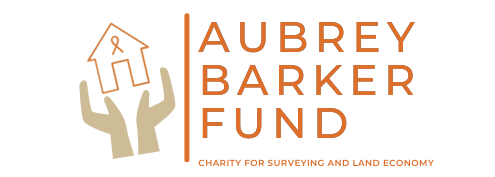 CALL FOR NEW TRUSTEESThe Aubrey Barker Fund is dedicated to enhancing sustainable survey and land management skills in developing countries through professional education and capacity building for the lasting benefit of local communities. We work to support the development of necessary survey and land management skills, and to ensure that they are available in all nations and communities; alongside encouraging and facilitating the sharing of these skills and knowledge with communities so that we increase our collective capacity to manage our key asset: our land. The Fund celebrated its 50th anniversary in 2022. We used this milestone to review our vision and strategy and, as a result, we are now seeking additional Trustees to assist in our work.Being a Trustee involves attending four-six Trustee meetings a year (these are currently held virtually), and taking forward agreed work between meetings. This may include raising awareness of the Fund, reviewing grant applications and monitoring progress on funded projects, or strengthening our partnerships with other organisations.We currently have eight Trustees, with six based in the UK, one in Asia and one in Australasia. We welcome interest from anyone with an enthusiasm for our work and who is able to be an active Trustee; and would particularly welcome individuals who will add to the diversity of our team, and individuals with one or more of the following skills: marketing and communicationsfinancial managementmanaging charitable organisationslegal experienceWe will review all Expressions of Interest to confirm that they meet the England and Wales Charity Commission's requirements (see https://www.gov.uk/guidance/charity-trustee-whats-involved) and will then shortlist them by considering:interest in the Fund and alignment with our aim and approach;level of commitment and energy demonstrated for the work of the Fund; andspecific skills or experience that can assist the work of the Fund.A number of existing Trustees will then meet (most likely virtually) with shortlisted applicants to explore their interest further, before making recommendations to the Board on appointments.We look forward to hearing from you. We will consider all Expressions of Interest received by 15  June 2023. Please submit expressions of interest to enquiries@aubreybarkergrants.org.ukEXPRESSION OF INTEREST IN BECOMING A TRUSTEE OF THE AUBREY BARKER FUNDI would like to be considered for the position of a Trustee of the Aubrey Barker Fund. I understand that this is an unpaid role, and that I will be a member of a Board of the Fund that seeks to deliver on the aims of the Fund [as set out at aubreybarkergrants.org] whilst meeting the requirements of the Charity Commission for England & Wales [https://www.gov.uk/guidance/charity-trustee-whats-involved]. I understand that the commitment is to attend Board meetings that are held - generally virtually - around every two months, and to progress agreed actions between the meetings.I have the following experience that is relevant to the aims and values of the Aubrey Barker Fund (please use a maximum of 200 words):I believe that I would bring the following benefits to the work of the Fund if I were appointed as a Trustee (please use a maximum of 300 words):I confirm that I meet the criteria for appointment as set out by the Charity Commission for England and Wales [https://www.gov.uk/guidance/charity-trustee-whats-involved]. Signed ___________________________________________________  Date_____________________NameGenderNationalityCountry of residenceDate of birth